Mathematics Instructional Plan – Algebra ITransformation InvestigationStrand:	Equations and Inequalities Topic:	Investing the components of the equation of a linePrimary SOL:	A.6	The student willgraph linear equations in two variables.Related SOL:	A.6a, A.7dMaterials Graphing utilitiesGraph paperOptional Transformation Investigation Student Activity SheetVocabulary transformation, translation, reflection, slope, slope-intercept form, y-intercept (earlier grades)x-intercept(A.6)parent function, function families (A.7)Student/Teacher Actions: What should students be doing? What should teachers be doing? Note: In this activity, students will graph linear equations of the form y = mx + b and investigate transformations in the parent function y = x as m and b change. Distribute graph paper. On their graphing utilities, have students use an x-axis labeled from –10 to 10 and a y-axis labeled from –6 to 6. Ask students to sketch a graph of the parent function y = x. Inform students that the parent function will be used to make comparisons and generalizations throughout this investigation, so they may want to graph it on a separate sheet of graph paper and keep it to the side. Have students sketch a graph for each of the following equations Direct students to record data in a table, such as the one below, and answer the following questions:What effect does changing b have on the parent function y = x?What generalizations can you make about the transformation seen when you change the y-intercept of a function?Have students sketch a graph for each of the following equations:	Direct students to record data in a table and then answer the following questions:Compare the data for y1, y2, y3, y4 to the data for the parent function. What effect(s) does changing the slope have on the parent function? What generalizations can you make about the transformation seen in a graph when you change the slope of a function?Students should become familiar with describing the transformations of linear functions.  The following (adapted from the 2016 VDOE Algebra I Vocabulary Word Wall Cards) generalize these transformations: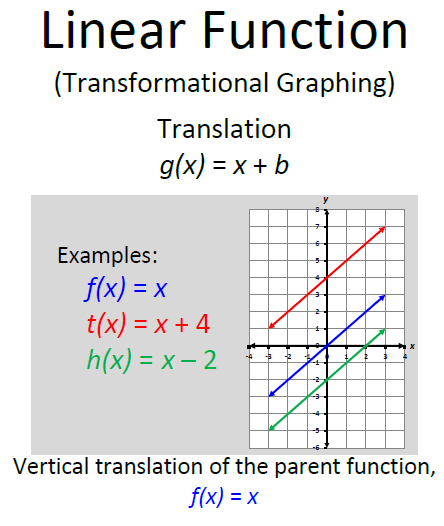 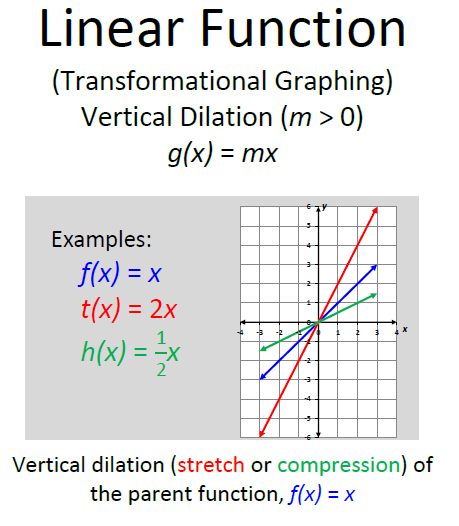 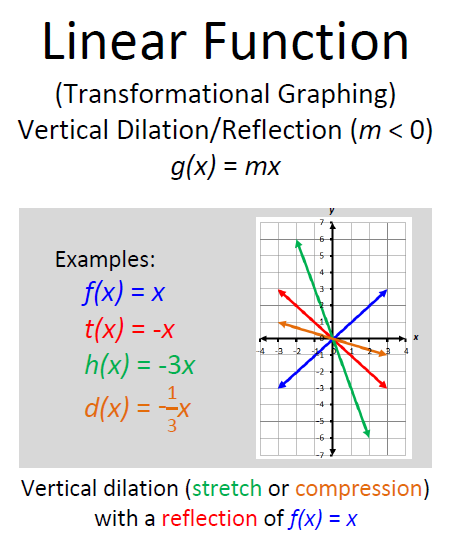 Have students sketch a graph for each of the following equations.  You can use a graphing utility such as https://www.desmos.com/calculator to graph linear equations. Students and teachers can find out more about graphing using the Desmos graphing calculator at http://learn.desmos.com/graphing .	Direct students to record data in a table and then answer the following questions:What generalizations can you make about the transformation seen when you graph functions with opposite slopes?AssessmentQuestionsWhen the slope of a line is +1, what is the result of changing the y-intercept?When the slope (m) of a line is greater than 1, what is the effect on the parent function y = x? When the slope of a line is less than 1 but greater than zero, what is the effect on the parent function y = x?When the slope of a line is −1, what transformation is seen in relation to the parent function y = x?Journal/Writing PromptsCompare and contrast the behaviors of the functions y = x – 2 and y = –2x in relation to y = x.Extensions and Connections (for all students)Ask students how the graph of the parent function, y = x, would be transformed when graphing the function y = –x + 2.Strategies for DifferentiationReview vocabulary taught at earlier grades, if needed.Encourage the use of graphing calculators, graph paper, or dry-erase boards with a grid for students to see the transformations.Use a demonstration tool (e.g., document camera or digital display) to illustrate procedures in the graphing utility.Use different colors for the parent functions and comparison functions.Provide steps to follow if students are using a graphing utility.Provide copies of the table for students to use for recording information from each set of functions.Have students answer all generalization questions individually, in small groups, or in a large group, depending on the needs of the students.Have students work in groups of four, with each student graphing a separate function. Then, students can come together as a group to make comparisons between their graphs and the graph of the parent function. Note: The following pages are intended for classroom use for students as a visual aid to learning.Virginia Department of Education © 2018Name: _______________________________________________________   Date: __________________Transformation Investigation – Activity SheetSketch a graph for y = x.  (consider using a regular black lead pencil)Sketch a graph for each of the following equations – use the graphs attached and tables with each graph.  (consider using different colored pencils to create each graph) Complete the table below with the y-intercept and slopes for each equation.What effect does changing b have on the parent function y = x?____________________________________________________________________________________________________________________________________________What generalizations can you make about the transformation seen when you change the y-intercept of a function?____________________________________________________________________________________________________________________________________________Sketch a graph for each of the following equations (consider using different colored pencils) – use the graphs and attached tables:	Record data in the table and then answer the following questions:Compare the data for y1, y2, y3, y4 to the data for the parent function. What effect(s) does changing the slope have on the parent function? ____________________________________________________________________________________________________________________________________________What generalizations can you make about the transformation seen in a graph when you change the slope of a function?______________________________________________________________________________________________________________________________________________         Sketch a graph for each of the following equations.  Go to www.desmos.com/testing to graph each linear equation. We will do this together… First graph y = x, then:	Record data in a table and then answer the following questions:What generalizations can you make about the transformation created when you graph two functions with opposite slopes?________________________________________________________________________________________________________________________________________________AssessmentQuestionsWhen the slope of a line is +1, what is the result of changing the y-intercept?_________________________________________________________________________When the slope (m) of a line is greater than 1, what is the effect on the parent function y = x? ___________________________________________________________________When the slope of a line is less than 1 but greater than zero, what is the effect on the parent function y = x?__________________________________________________________________________________________________________________________________________When the slope of a line is −1, what transformation is seen in relation to the parent function y = x?__________________________________________________________________________________________________________________________________________Compare and contrast the behaviors of the functions y = x – 2 and y = –2x in relation to y = x.____________________________________________________________________________________________________________________________________________How would the graph of the parent function, y = x, be transformed when graphing the function y = –x + 2.____________________________________________________________________________________________________________________________________________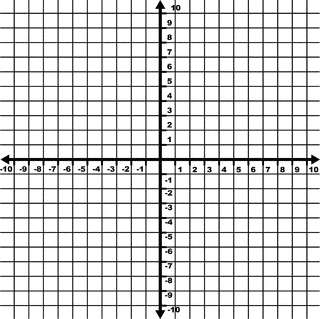 Use this graph for sketching the parent function, f(x) = x  or y = x.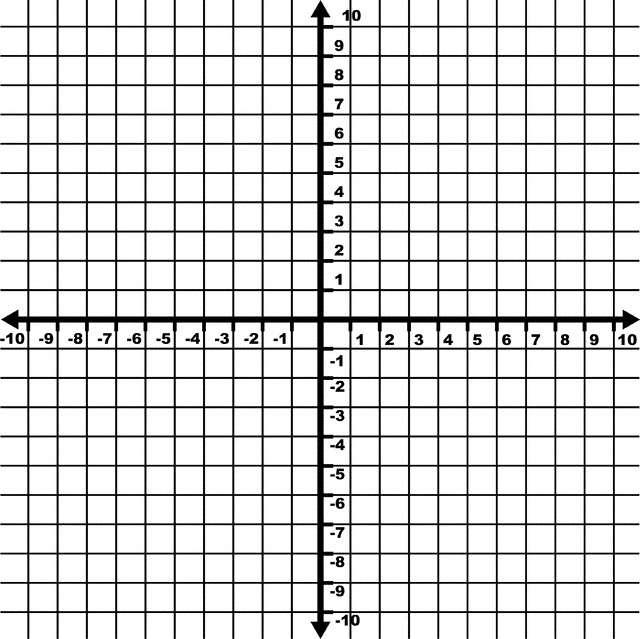 yy1y2y3y4y-interceptSlopey-interceptSlopey-interceptSlopey-interceptSlopexyxyxyxyxyxyxyxyxy